North West Riding for the Disabled 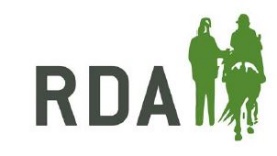 2020 Riding Holiday Application FormApplications are now open for the 2020 North West RDA riding holiday at Clwyd Special Riding Centre on Friday 12th June – Sunday 14th June.  Please complete one form below for each rider and return it to gillpetty@hotmail.co.uk by 1st April 2020.Information about your groupInformation about your groupPlease select your group from the dropdown ListName of coach making applicationTelephone number of coach making applicationEmail address of coach making applicationInformation about your applicantInformation about your applicantNameAddressPostcodeTelephone EmailHeight and weightDate of birthStart date with your groupIndependent in walk / trot (Y / N)Attended RDA holiday before (Y/N)One carer place will be required (Y/N)Basic disability informationAny other relevant information